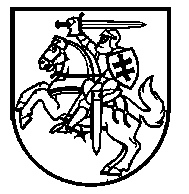 LIETUVOS RESPUBLIKOS ŠVIETIMO IR MOKSLO MINISTRASĮSAKYMASDĖL MOKINIŲ VEŽIMO MOKYKLINIU AUTOBUSU TVARKOS APRAŠO PATVIRTINIMO2016 m. birželio 30 d. Nr. V-620VilniusVadovaudamasi Lietuvos Respublikos švietimo įstatymo 36 straipsnio 1 dalimi: 1. T v i r t i n u  Mokinių vežimo mokykliniu autobusu tvarkos aprašą (pridedama).2. N u s t a t a u, kad šis įsakymas įsigalioja 2016 m. rugsėjo 1 dieną.Švietimo ir mokslo ministrė	Audronė PitrėnienėPATVIRTINTALietuvos Respublikos švietimo ir moksloministro 2016 m. birželio 30 d. įsakymu Nr. V-620MOKINIŲ VEŽIMO MOKYKLINIU AUTOBUSU TVARKOS APRAŠASI SKYRIUSBendrosios nuostatos1. Mokinių vežimo mokykliniu autobusu tvarkos aprašas (toliau – Aprašas) reglamentuoja kaimuose, miesteliuose toliau kaip 3 kilometrai nuo mokyklos gyvenančių mokinių, kurie mokosi pagal priešmokyklinio ir bendrojo ugdymo programas (toliau – mokiniai), vežimo mokykliniu autobusu tvarką, mokinių vežimą mokykliniais autobusais organizuojančių ir vykdančių asmenų funkcijas, pareigas ir atsakomybę. 2. Aprašo paskirtis – reglamentuoti mokinių vežimą mokykliniais autobusais, kad būtų užtikrintas tinkamas ir saugus mokinių vežimas į mokyklą ir atgal.3. Apraše vartojamos sąvokos:3.1. Mokyklinis autobusas – geltonas vaikų vežimo skiriamaisiais ženklais paženklintas autobusas, kuriuo vežami vaikai (švietimo įstaigų mokiniai). Prie mokyklinių autobusų priskiriami ir kitos spalvos autobusai, kuriais vežami vaikai į švietimo įstaigą ar iš jos pagal sudarytas su vežėjais sutartis ir kurie paženklinti vaikų vežimo skiriamaisiais ženklais.3.2. Kitos Apraše vartojamos sąvokos suprantamos taip, kaip jos apibrėžtos Lietuvos Respublikos švietimo įstatyme ir Kelių eismo taisyklėse, patvirtintose Lietuvos Respublikos Vyriausybės 2002 m. gruodžio 11 d. nutarimu Nr. 1950 „Dėl Kelių eismo taisyklių patvirtinimo“ (toliau  – Kelių eismo taisyklės).4. Mokinių vežimą mokykliniais autobusais organizuoja valstybinės ir savivaldybės mokyklos savininko teises ir pareigas įgyvendinanti institucija (dalyvių susirinkimas), kitų mokyklų – savininkas (dalyvių susirinkimas) (toliau – savininkas) ir (ar) mokyklos vadovas.5. Mokinių vežimas mokykliniais autobusais organizuojamas vadovaujantis Lietuvos Respublikos švietimo įstatymu, Lietuvos Respublikos saugaus eismo automobilių keliais įstatymu, Lietuvos Respublikos kelių transporto kodeksu, Kelių eismo taisyklėmis,  Tipine mokyklinio autobuso vairuotojo darbo instrukcija ir Mokyklinio autobuso vairuotojo instruktavimo tvarka, patvirtintomis Lietuvos Respublikos susisiekimo ministro 2001 m. sausio 10 d. įsakymu Nr. 4 „Dėl Tipinės mokyklinio autobuso vairuotojo darbo instrukcijos ir Mokyklinio autobuso vairuotojo instruktavimo tvarkos tvirtinimo“ (toliau – Tipinė mokyklinio autobuso vairuotojo darbo instrukcija),  ir atsižvelgiant į Mokinių vežiojimo organizavimo metodines rekomendacijas, kurioms pritarta Lietuvos Respublikos švietimo ir mokslo ministro 2003 m. gruodžio 11 d. įsakymu Nr. ISAK-1778 „Dėl Mokinių vežiojimo organizavimo metodinių rekomendacijų“ (toliau – Mokinių vežiojimo organizavimo metodinės rekomendacijos). 6. Kvalifikaciniai ir elgesio reikalavimai mokyklinio autobuso vairuotojui nustatyti Tipinėje mokyklinio autobuso vairuotojo darbo  instrukcijoje, Kelių eismo taisyklėse, C1, C1E, C, CE, D1, D1E, D, DE kategorijų motorinių transporto priemonių vairuotojų mokymo pradinei profesinei kvalifikacijai įgyti ir vairuotojų periodinio profesinio mokymo tvarkos apraše, patvirtintame Lietuvos Respublikos susisiekimo ministro 2011 m. vasario 3 d. įsakymu Nr. 3-79 „Dėl C1, C1E, C, CE, D1, D1E, D, DE kategorijų motorinių transporto priemonių vairuotojų mokymo pradinei profesinei kvalifikacijai įgyti ir vairuotojų periodinio profesinio mokymo tvarkos aprašo patvirtinimo“, ir kituose šią sritį reglamentuojančiuose Lietuvos Respublikos teisės aktuose. 7. Mokyklinių autobusų techniniai ir žymėjimo reikalavimai turi atitikti reikalavimus, nustatytus Kelių eismo taisyklėse ir Mokyklinių autobusų ženklinimo įspėjamosiomis mirksinčiomis oranžinėmis šviesomis reikalavimų apraše, patvirtintame Valstybinės kelių transporto inspekcijos prie Susisiekimo ministerijos viršininko 2012 gegužės 31 d. įsakymu Nr. 2B-224 „Dėl Mokyklinių autobusų ženklinimo įspėjamosiomis mirksinčiomis oranžinėmis šviesomis reikalavimų aprašo patvirtinimo“.II SKYRIUS MOKINIŲ VEŽIMO MOKYKLINIU AUTOBUSU ORGANIZAVIMAS8. Mokyklinio autobuso maršrutai, tvarkaraščiai, vežamų mokinių sąrašai rengiami ir sustojimo vietos nustatomos remiantis Mokinių vežiojimo organizavimo metodinėmis rekomendacijomis. 9. Kiekvienais mokslo metais mokyklinio autobuso sustojimo vietas nustato, maršrutus, tvarkaraščius ir vežamų mokinių sąrašus, dalyvaujant mokyklinio autobuso vairuotojui, sudaro už organizuotą mokinių vežimą atsakingas asmuo, tvirtina mokyklos vadovas. 10. Kelių mokyklų mokinių vežimą tuo pačiu mokykliniu autobusu sutarties pagrindu organizuoja ta mokykla, kuriai jis priklauso. Mokyklinį autobusą turinčios mokyklos ir mokyklos, kurios mokinius mokyklinis autobusas gali pakeliui pavežti, už organizuotą mokinių vežimą atsakingi asmenys, dalyvaujant vairuotojui, nustato mokyklinio autobuso sustojimo vietas, sudaro maršrutus, tvarkaraščius pagal vežamų mokinių sąrašus, kuriuos tvirtina mokyklinį autobusą turinčios mokyklos vadovas. 11. Jeigu mokyklinis autobusas priklauso vežėjui, su kuriuo sutartį dėl kelių mokyklų mokinių vežimo yra sudaręs mokyklos savininkas, jo paskirtas atsakingas asmuo, kartu su mokyklų už organizuotą mokinių vežimą atsakingais asmenimis ir vairuotoju, nustato mokyklinio autobuso sustojimo vietas, maršrutus ir tvarkaraščius pagal vežamų mokinių sąrašus, kuriuos tvirtina mokyklų savininkas.  12. Sustojimo vietos nustatomos, maršrutai, tvarkaraščiai ir vežamų mokinių sąrašai sudaromi ir jei prireikia, koreguojami, įvertinus mokinių važiavimo poreikius. Užtikrinama, kad į pavežamų mokinių sąrašus būtų įtraukiami mokiniai, besimokantys pagal priešmokyklinio ir bendrojo ugdymo programas, kurie gyvena kaimuose ir miesteliuose toliau kaip 3 kilometrai nuo mokyklos. Į mokykliniu autobusu vežamų mokinių sąrašą gali būti įrašyti mokiniai, kuriems ugdymasis pagal ikimokyklinio ugdymo programą švietimo ir mokslo ministro ir socialinės apsaugos ir darbo ministro nustatyta tvarka ir atvejais yra privalomas, ir mokiniai, gyvenantys kaimuose ir miesteliuose arčiau kaip 3 kilometrai nuo mokyklos (atsižvelgiant į atstumą), jeigu autobuse yra laisvų sėdimų vietų.13. Vienu metu vežamų mokinių negali būti daugiau, negu mokykliniame autobuse yra sėdimų vietų keleiviams.14. Mokyklinio autobuso sustojimo vietos parenkamos ten, kur yra  nuolatinės maršrutinių autobusų stotelės, kelio neužstoja kliūtys, yra geras matomumas į abi puses. Sustojimo vietos neturi būti ties kelio vingiu ar ištisine ženklinimo linija, įkalnėje, nuokalnėje, ten, kur dėl riboto matomumo sustoti draudžia Kelių eismo taisyklės. Sustojimo vietos turi būti nustatomos taip, kad mokiniams nereikėtų kirsti važiuojamosios kelio dalies, o jeigu tai neišvengiama, kad perėjimo vietos būtų saugios.15. Nerekomenduojama sudaryti maršrutų, kurių trukmė į vieną pusę yra ilgesnė kaip viena valanda. 16. Kelionių maršrutus, tvarkaraščius ir vežamų mokinių sąrašus privalo turėti vairuotojas ir už organizuotą mokinių vežimą atsakingas mokyklos darbuotojas. Šie dokumentai turi būti mokykliniame autobuse ir paviešinti mokyklos informavimo priemonėse (skelbimų lentose ir / ar interneto svetainėse, ir / ar elektroninio dienyno atitinkamuose skiltyse ir kt.), kelionių maršrutus ir tvarkaraščius turi turėti mokiniai ir jų tėvai (globėjai ar rūpintojai). Jeigu maršrutai ir tvarkaraščiai keičiami, su pakeitimais nedelsiant supažindinami mokiniai ir jų tėvai (globėjai ar rūpintojai), apie tai paskelbiama mokyklos informavimo priemonėse.III SKYRIUS MOKINIŲ VEŽIMAS MOKYKLINIU AUTOBUSU17. Vairuotojas iki mokinių vežimo nustatytu (-ais) maršrutu (-ais) pradžios turi žinoti mokinių vežimo maršrutą, tvarkaraštį, sustojimo vietas, kitus su vežimu susijusius dokumentus, susipažinti su vežamais mokiniais. Už organizuotą mokinių vežimą atsakingas asmuo ir vairuotojas su mokiniais turi aptarti važiavimo tvarką ir taisykles.18. Jei vežami ikimokyklinio amžiaus ir / ar neįgalūs mokiniai, kurie negali savarankiškai vaikščioti, mokykliniame autobuse važiuoja mokinius lydintis asmuo.19. Mokiniai turi būti įlaipinami ar išlaipinami tik patvirtinto maršruto numatytose nuolatinėse mokyklinio autobuso sustojimo vietose. Rekomenduojama, kad ikimokyklinio, priešmokyklinio amžiaus mokinius ir neįgaliuosius mokinius, kurie negali savarankiškai vaikščioti,  iki mokyklinio autobuso sustojimo vietos palydėtų ir juos pasitiktų tėvai (globėjai ar rūpintojai), o į mokyklą ir iš mokyklos iki autobuso palydėtų mokinius lydintis asmuo arba kitas direktoriaus paskirtas mokyklos darbuotojas. 20. Į sustojimo vietą mokyklinis autobusas turi atvažiuoti ir išvažiuoti iš jos tvarkaraštyje nustatytu laiku. Mokiniai turi būti instruktuoti, kaip elgtis, jeigu autobusas vėluoja ar neatvažiuoja.21. Mokiniai mokyklinio autobuso sustojimo vietoje turi būti ne vėliau kaip tvarkaraštyje nustatytu laiku. Jeigu mokiniai nuolat vėluoja į mokyklinį autobusą, vairuotojas turi pranešti už organizuotą mokinių vežimą mokykloje atsakingam   asmeniui, kuris išsiaiškina vėlavimo priežastis ir jas šalina.22. Mokiniai mokykliniame autobuse turi nusiimti kuprines, sėdėti ramiai, užsisegę saugos diržus, nevaikščioti. Vežant mokinį neįgaliojo vežimėlyje, vežimėlis turi būti pritvirtintas tam skirtomis prisegimo sistemomis. Jei vežant mokinius naudojamos specialios sėdynės, jos turi būti pritaikytos mokinių ūgiui ir svoriui pagal Kelių eismo taisyklių reikalavimus. Rekomenduojama, kad mokiniai turėtų nuolatines sėdėjimo vietas.23. Į mokyklą atvežtus mokinius reikia išleisti taip, kad jiems nereikėtų pereiti kelio. 24. Tik mokykliniam autobusui sustojus mokiniai gali prieiti prie autobuso, norėdami įlipti ar pakilti iš užimamų sėdimų vietų, norėdami išlipti. Vairuotojas stebi, kad į autobusą būtų įlipama ir išlipama tik jam visiškai sustojus. Į autobusą pirmieji įlipa jaunesni mokiniai, pirmieji išlipa – vyresni. Atidaryti autobuso duris ir įleisti arba išleisti mokinius vairuotojas turi tik autobusui sustojus ir įsitikinęs, kad yra saugu.25. Išlipančius mokinius vairuotojas įspėja, kad išlipę iš mokyklinio autobuso jie neitų per kelią pro autobuso galą ir priekį, o palauktų, kol jis nuvažiuos, arba prieš pereidami kelią, mokiniai paėjėtų toliau nuo autobuso galo, kad matytų kelią. Tamsiu paros metu vairuotojas, mokinius lydintis asmuo ir mokiniai turi būti su atšvaitais.26. Atsitikus bet kokiam nenumatytam atvejui, mokinių negalima palikti vienų, be priežiūros. Įvykus eismo įvykiui, jei yra sužeistų, reikia nedelsiant kviesti greitąją medicininę pagalbą ir policiją, jei įmanoma, suteikti pagalbą.IV SKYRIUS DARBUOTOJŲ PAREIGOS IR ATSAKOMYBĖ27. Mokyklinį autobusą turinčios mokyklos vadovas: 27.1. išsiaiškina mokinių važiavimo poreikius, nustato mokinių instruktavimo tvarką, tvirtina maršrutus, tvarkaraščius, sustojimo vietas, mokykliniais autobusais vežamų mokinių sąrašus, prireikus juos koreguoja; 27.2. tvirtina mokyklinio autobuso vairuotojo pareiginį aprašą, nustato jo instruktavimo tvarką;27.3. prireikus skiria mokinius lydintį asmenį, nustato jo funkcijas, teises ir pareigas;27.4. skiria už organizuotą mokinių vežimą atsakingą asmenį, nustato jo funkcijas, teises ir pareigas;27.5. užtikrina mokinių ir jų tėvų (globėjų ar rūpintojų) informavimą apie mokyklinio autobuso maršrutus, tvarkaraščius, sustojimo vietas, mokinių elgesį važiuojant, sustojus, neatvykus mokykliniam autobusui, ir informacijos viešinimą mokyklos informavimo priemonėse (interneto svetainėse,  naudojamo elektroninio dienyno atitinkamose skiltyse, skelbimų lentose ir kt.);27.6. užtikrina anksti į mokyklą atvežamų ir laukiančių pamokų pradžios mokinių ir mokinių, laukiančių mokyklinio autobuso po pamokų ar kitų renginių, užimtumą, atsako už jų saugumą;27.7. kontroliuoja mokinių vežimo kokybę, nedelsdamas reaguoja į  mokinių vežimo mokykliniu autobusu trūkumus ir juos šalina.28. Už organizuotą mokinių vežimą atsakingas asmuo vykdo mokyklos vadovo nustatytas funkcijas, palaiko nuolatinį ryšį tarp vairuotojo, mokinių, tėvų (globėjų ar rūpintojų) ir mokyklos, sprendžia kasdienius klausimus ir aiškinasi nenumatytas situacijas.29. Vairuotojas veža mokinius vadovaudamasis Kelių eismo taisyklėmis ir šiuo Aprašu. Jis privalo nedelsdamas informuoti savo darbdavį ir / ar už organizuotą mokinių vežimą atsakingą asmenį apie visas iškilusias mokinių vežimo problemas (maršrutų organizavimo, autobuso techninio aptarnavimo ir remonto, techninės apžiūros, grafiko, mokinių elgesio, jų punktualumo ir t. t.).30. Vairuotojas ir mokinius lydintis asmuo turi: 30.1. kultūringai ir mandagiai elgtis; 30.2. prižiūrėti, kad mokiniai saugiai įliptų į transporto priemonę ir išliptų iš jos, naudotųsi įrengtomis prisegimo sistemomis;30.3. stebėti, kad mokiniai nešiukšlintų, netriukšmautų, užkirsti kelią drausmės pažeidimams ir patyčioms;30.4. išlipantiems mokiniams priminti, kad į kitą kelio (gatvės) pusę jie eitų tik nuvažiavus autobusui ir tik pėsčiųjų perėjoje, o jei jos nėra, stačiu kampu, įsitikinę, kad arti nėra važiuojančių transporto priemonių;30.5. užtikrinti, kad mokyklinio autobuso salone vežant mokinius nebūtų vežama jokių krovinių, aštrių ar sunkių daiktų, kurie sukeltų pavojų staigiai stabdant ar eismo įvykio metu, bei kad nebūtų vežami pašaliniai asmenys arba daugiau mokinių, negu mokykliniame autobuse yra sėdimų vietų.31. Mokyklinio autobuso vairuotojas, vykdydamas pareigas, už įvykio keliuose padarinius atsako Lietuvos Respublikos teisės aktų nustatyta tvarka. Žala, padaryta mokinio ar kito keleivio sveikatai, gyvybei vežimo metu, atlyginama Lietuvos Respublikos teisės aktų nustatyta tvarka. 32. Mokyklinio autobuso vairuotojui ir mokinius lydinčiam asmeniui, už organizuotą mokinių vežimą atsakingam asmeniui ir mokyklos vadovui drausminės nuobaudos dėl jų pareigų nevykdymo ar netinkamo vykdymo skiriamos Lietuvos Respublikos darbo kodekso ir kitų teisės aktų nustatyta tvarka.V SKYRIUSBAIGIAMOSIOS NUOSTATOS33. Savininkas kasmet analizuoja ir vertina mokinių vežimo mokykliniais autobusais poreikio tenkinimą, kokybę, mokinių saugumo užtikrinimą, priima sprendimus dėl mokinių vežimo gerinimo. 34. Savininko nustatyta tvarka laisvu nuo mokinių vežimo į mokyklą ir iš jos metu mokykliniu autobusu mokiniai gali būti vežami į: neformaliojo vaikų švietimo įstaigas; brandos egzaminų centrus; švietimo pagalbos ir kitas įstaigas su jų ugdymu ar socialinėmis problemomis susijusiems klausimams spręsti; pažintines ir kultūrines išvykas; savivaldybės, regioninius ir šalies saviraiškos renginius (dalykų olimpiadas, konkursus, varžybas, sporto, sveikatos ugdymo, meninės raiškos, turizmo, gamtos, techninės kūrybos bei kitus renginius). Taip pat mokyklinis autobusas gali būti naudojamas ugdymo organizavimo procesui aprūpinti ir mokytojus į kvalifikacijos tobulinimo renginius vežti._______________________